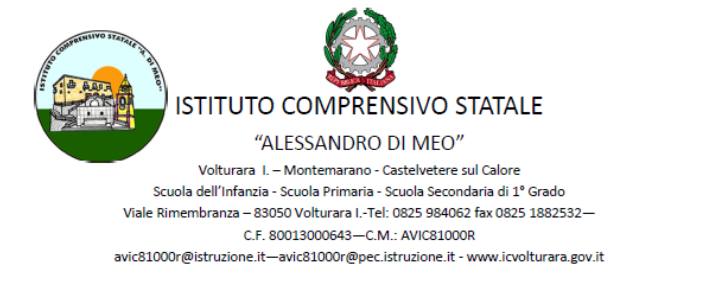 VERBALE DELLE OPERAZIONI DI SCRUTINIO FINALE SCUOLA PRIMARIAIl giorno____ del mese di giugno dell’anno duemilasedici, dalle ore …………………alle ore………………. , nell’aula  n______della Scuola Primaria del plesso di “_________________________________________________”   via_______________________________________   - afferente all’I.C. “A. Di Meo” di Volturara I., si riunisce  l’équipe pedagogica che opera nella classe____ sez______ per procedere alle operazioni di scrutinio finale degli alunni della classe.All’ordine del giorno sono iscritti i seguenti punti :1. Relazione generale sulla classe;2. Operazioni di scrutinio del II quadrimestre;3. Varie ed eventuali.Sono presenti i Docenti:Ins. ________________________________ Ins.. ______________________________Ins. ________________________________ Ins.. ______________________________Presiede l’incontro l’ ins._________________________________ a ciò delegato dal Dirigente scolastico ai sensi dell’art. 5 T.U. n.297/’94Assume le funzioni di segretario l’ins ____________________________________________________1. Primo punto – Valutazione del gruppo classe e approvazione della relazione finale.Prima di dare inizio alle operazioni di scrutinio, il Presidente, constatata la collegialità e regolarità della seduta, premette che:-tutti i presenti sono tenuti all’obbligo della stretta osservanza del segreto d’ufficio e che l’eventuale violazione comporta sanzioni disciplinari;-la valutazione avviene secondo le indicazioni normative contenute nella legge 169/2009 e successivamente nel DPR 122/2009 (regolamento sulla valutazione).Su invito del Presidente i docenti prendono a turno la parola e, in sintesi, illustrano il percorso educativo e didattico globalmente realizzato dalla classe nel corso del quadrimestre, in ordine alla programmazione curriculare, al comportamento, all’impegno, al profitto, alle competenze attese e al conseguimento degli obiettivi cognitivi e formativi ivi predeterminati.Dopo un breve confronto, l’équipe pedagogica esprime la seguente valutazione complessiva:________________________________________________________________________________________________________________________________________________________________________________________________________________________________________________________________________________________________*ALUNNI DIVERSAMENTE ABILII docenti valutano con particolare attenzione la situazione dell’/degli alunn__ ______________________ che nel corso dell’anno ha/hanno usufruito di un piano educativo individualizzato (PEI) e di interventi di sostegno.  Sulla base delle rilevazioni emerse le insegnanti:[A]  all’unanimità valutano positivamente il grado di risposta dell’/degli alunn_______________________ alle   proposte educative attuate in conformità con il PEI(oppure)[B]  visto il conforme parere del GLH Operativo di Istituto all’unanimità riscontrano il mancato raggiungimento degli obiettivi previsti dal PEI e conseguentemente rilevano la necessità della reiterazione dell’esperienza formativa nella classe. A tal proposito i docenti dichiarano la seguente motivazione specifica:__________________________________________________________________________________________________________________________________________________________________________________________________________________________________________*ALUNNI CON DISTURBO SPECIFICO DI APPRENDIMENTO (dislessia, discalculia,disgrafia,…)I docenti analizzano con particolare attenzione la situazione dell’/degli alunn_______________________________________per il/i quale/i è/sono state presentate certificazioni di Disturbo Specifico di ApprendimentoPremesso che l’alunno [A] è stato avviato alle attività ordinarie sostenute da interventi individualizzati(oppure) [B]  ha usufruito di interventi dispensativi/compensativiSulla base delle rilevazioni emerse i docenti[A]  valutano positivamente il grado di risposta dell’alunno ai predetti interventi (oppure) rilevano una parziale/debole/gravemente carente grado di risposta ai predetti interventi con particolare [B] riferimento a______________________ e all’unanimità rilevano la indispensabilità della reiterazione dell’esperienza formativa nella classe____per il prossimo anno scolastico.
2.Secondo punto -Operazioni di scrutinioRichiamato che[A] tutti gli alunni si sono avvalsi dell’IRC,(oppure)[B] l’alunn___/i seguenti alunni non si è/sono avvalso/i dell’IRC (______________________________),i docenti procedono agli adempimenti relativi allo scrutinio di fine periodo .Tutti i docenti dichiarano di essere in possesso degli elementi di valutazione validi e sufficienti, alla luce della rispettiva programmazione didattico-educativa, per le decisioni relative al grado di maturazione cognitiva e socio comportamentale di ciascuno alunno.Gli elementi di valutazione si riferiscono a:andamento scolastico;prove di verifica e osservazioni sistematiche;situazione di partenza di ogni alunno, le eventuali situazioni personali “specifiche” e le conseguenti strategieindividualizzate; livello globale dei processi di apprendimento, di comportamento e della complessiva maturazione;esiti degli interventi realizzati, compresi quelli di integrazione, di sostegno e di recupero (come risulta dall’Agenda della programmazione e dai registri personali dei singoli docenti).Successivamente i docenti, sulla base dei predetti elementi di valutazione, espongono la proposta di valutazione analitica, espressa in decimi, relativa alla propria disciplina. Tale valutazione viene discussa e sottoposta all’approvazione dell’equipe pedagogica e viene collegialmente assegnata insieme al giudizio sul comportamento. Quindi viene formulato collegialmente il giudizio sul livello globale di maturazione raggiunto da ciascun allievo. I giudizi, approvati all’unanimità, sono trascritti sulla griglia sinottica allegata la presente verbale e sul documento di valutazione che costituisce la continuità documentale del presente verbale. Dai predetti giudizi analitici e globali, dalle competenze acquisite e da ogni ulteriore utile dato di profitto e di comportamento valutato dalle insegnanti , consegue la decisione di ammissione o non ammissione di ciascun alunno al segmento scolastico successivo. Nel prospetto che segue sono riportati gli esiti delle decisioni collegiali. All’unanimità vengono ammessi alla classe ________(o al successivo grado di istruzione) i seguenti allievi:(Eventuale) All’unanimità vengono non ammessi alla classe successiva (o al successivo grado di istruzione) i seguenti allievi:Si dichiara che suddetti allievi risultano non ammessi per la seguente specifica motivazione:_____________________________________________________________________________________________________________________________________________________________________________________________________________________________________________________________________  In chiusura della seduta, il prospetto dei voti/giudizi, allegato al presente verbale come parte integrante ed inserito nell’agenda della programmazione è firmato da tutti i docenti presenti per essere consegnato, in copia, all’ufficio di Direzione al termine della seduta di scrutinio. 3) Varie/eventuali[A]___________________________________________________________________________________________________________________________________________________________________________[B]  Nessun ulteriore argomento viene sottoposto all’attenzione delle docenti. Esaurita la trattazione dei punti all’O.d.G. i lavori hanno termine alle ore _______ del giorno 9 giugno 2014 . Il presente verbale, redatto contestualmente alla seduta dello scrutinio, viene letto, approvato e sottoscritto da tutti gli insegnanti componenti l’equipe pedagogica . Il presente verbale si compone di n. ______ pagine.IL SEGRETARIO VERBALIZZANTE                                                                                      IL PRESIDENTE__________________________________                                     _________________________________FIRMA DI TUTTI I DOCENTI_______________________________ _______________________________ ________________________________________________________ _______________________________ _________________________IL DIRIGENTE SCOLASTICO___________________________________ESEMPIOsi tratta di un gruppo nel complesso collaborativo e disciplinato;gli alunni hanno partecipano con interesse alle attività proposte anche se qualcuno talvolta è statorichiamato;la maggior parte degli alunni ha raggiunto gli obiettivi programmati nelle varie discipline con un buon livello di competenza ma alcuni non hanno raggiunto una adeguata autonomia operativa;alcuni alunni hanno mostrato difficoltà a mantenere l’attenzione per tempi adeguati e a volte hanno portato a termine le consegne nei modi e nei tempi prestabiliti con l’intervento dell’insegnante(altro)…………………………………ALUNNOSpecificare tipologia DSA1.2.…1.2.3.